Gedicht ouderavond
Dit jaar ben ik gaan studeren,Dus gingen we zelf met de klas een ouderavond organiseren.Ieder had zijn eigen taak,En daarom hield ik me aan de afspraak.Mijn taak was een Prezi maken,Met daarin veel belangrijke zaken.De Prezi maken kwam erg nauw,Dus kreeg ik wel eens hulp van de juffrouw. Daardoor zag de prezi er goed uit.En ging alles als een fluit. Ieder moest zijn eigen stuk vertellen,Anders ontstonden er rellen.Ik leerde hoe ik een ouderavond moest organiseren,En hoe je goed moet presenteren. Gelukkig was het presenteren goed gegaan,En denk ik dat ik de opdracht wel heb voldaan 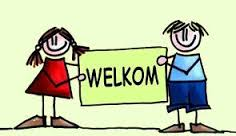 